Gedragscode bestuurlijke boete voor het voorkomen van illegale toegangDe gedragscode is uitgegeven overeenkomstig Lid 33 van het Besluit Immigratie en Asiel 1999Bestuurlijke boete onder het Besluit Immigratie en Asiel 1999Gedragscode bij voertuigenDeze Gedragscode is opgesteld onder Lid 33 van het Besluit Immigratie en Asiel 1999 (Besluit van 1999), en vermeldt de maatregelen die moeten worden genomen en de procedures die moeten worden gevolgd door personen die een systeem volgen voor het voorkomen van het vervoer van onbevoegde personen naar het Verenigd Koninkrijk, wat betreft voertuigen.Onder Lid 34(3) van het Besluit van 1999 geldt dat, wanneer wordt beweerd dat een individu aansprakelijk is voor een boete onder Lid 32 van dat Besluit omdat hij/zij een illegale persoon naar het Verenigd Koninkrijk heeft gebracht, het een verweer is als wordt aangetoond dat:hij/zij niet wist en geen redelijke gronden had om te vermoeden dat er een illegale immigrant verborgen was of had kunnen zijn, in het voertuig;er een effectief systeem werd toegepast wat betreft het voertuig om het vervoer van illegale immigranten te voorkomen; enin het betreffende geval, de persoon of personen verantwoordelijk voor het toepassen van het systeem, dat ook naar behoren heeft gedaan.Deze Gedragscode zal in acht worden genomen bij het bepalen of een dergelijk systeem effectief is (Lid 34(4) van het Besluit van 1999).In deze Gedragscode betekent een 'officiële controlezone' een controlezone die onder voorschriften staat die door de Minister zijn opgesteld.Deel 1 Wegvervoer en andere commerciële voertuigenIn Deel 1 betekent 'commercieel voertuig' elk voertuig behalve bussen, auto's taxi's, kampeerauto's en caravans. 'Voertuig' verwijst naar het gehele voertuig, inclusief bijbehorende trailer(s) en alle containers die worden vervoerd. Het verwijst ook naar een ontkoppelbare trailer. In dit geval moet 'chauffeur' worden gelezen als 'operateur'.Te nemen maatregelen voor het afsluiten van voertuigen voor onbevoegde toegangVoorafgaand aan het uiteindelijke laden moeten alle aanwezige scheuren of kepen in de buitenste wand van het voertuig die langer dan 25 cm zijn, worden gerepareerd en afgedicht, dit om onbevoegde toegang te voorkomen.Wanneer de eigenaar, huurder of chauffeur van het voertuig aanwezig is wanneer het uiteindelijke laden plaatsvindt, dient hij of zij te controleren dat niemand toegang heeft verkregen tot het voertuig en zich daarin heeft verschuild. Daarna moet het voertuig worden afgesloten, verzegeld of op andere manier worden beveiligd om onbevoegd toegang te voorkomen. Wanneer de eigenaar, huurder of chauffeur niet tijdens het uiteindelijke laden aanwezig is, moet hij/zij ervoor zorgen dat dergelijke controles op dat moment worden uitgevoerd door een achtenswaardige persoon en schriftelijk bevestiging ontvangen van die persoon dat de controles juist werden uitgevoerd en er geen onbevoegde personen verscholen waren in het voertuig op het moment van het uiteindelijke laden en afsluiten.Wanneer het uiteindelijke laden is voltooid, moet de vrachtruimte onmiddellijk worden afgesloten met een slot, verzegeling of andere beveiligingsmethode, die onbevoegd toegang voorkomt.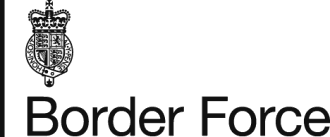 Zeiltouwen en riemen moeten, indien ze worden gebruikt, onbeschadigd zijn, door alle bevestigingspunten zijn geleid, strak worden aangetrokken en worden afgesloten met een slot, verzegeling of andere beveiligingsmethode.Er mag geen mogelijkheid zijn om de vrachtruimte te betreden behalve via toegangspunten die zijn beveiligd met slot, zeiltouw/riem en verzegeling of andere beveiligingsmethode.Sloten, zeiltouwen, riemen en andere materialen die worden gebruikt om de vrachtruimte af te sluiten, moeten van robuuste kwaliteit en effectief zijn.Verzegelingen, anders dan douaneverzegelingen, moeten herkenbaar zijn aan een nummer uit een serie uniek voor die eigenaar, huurder of chauffeur. Dit moet worden opgetekend in de documenten die het voertuig vergezellen.Wanneer een verzegelde container op een voertuig wordt geladen (behalve een container die door de douane is verzegeld) moet de eigenaar, huurder of chauffeur indien mogelijk controleren dat er geen onbevoegde personen in verborgen zitten. De container moet vervolgens opnieuw worden verzegeld en beveiligd volgens bovenstaande vereisten. Deze maatregelen en het nummer van de nieuwe verzegeling moet worden opgetekend in de papieren die het voertuig vergezellen.Dezelfde controle-, beveiligings- en optekenprocedure die in paragraaf 1.1.8 werd beschreven, moet worden gevolgd wanneer de vrachtruimte in het voertuig is geopend door de eigenaar, huurder, chauffeur of andere personen voordat de laatste controles uit lid 1.2 hieronder worden uitgevoerd.Wanneer een nieuwe chauffeur de verantwoording voor het voertuig overneemt onderweg naar het Verenigd Koninkrijk, dient hij/zij ervoor te zorgen dat er geen onbevoegde personen verborgen zijn in het voertuig en dat aan alle bovengenoemde vereisten wordt voldaan.Paragrafen 1.1.1 t/m 1.1.10 hierboven zijn niet van toepassing op een voertuig dat niet met een slot, verzegeling of andere beveiligingsmethode kan worden afgesloten. In dergelijke omstandigheden is het aan de eigenaar, huurder of chauffeur om andere regelingen te treffen om onbevoegde toegang te voorkomen en aan te tonen dat dergelijke regelingen zijn getroffen en zijn nagevolgd.Te nemen maatregelen onmiddellijk voorafgaand aan het aan boord gaan van een schip, vliegtuig of trein naar het Verenigd Koninkrijk, of voor aankomst in de Britse immigratiecontrole uitgevoerd in een officiële controlezone buiten het Verenigd Koninkrijk.Indien zeiltouw en riemen worden gebruikt, controleer deze dan op tekenen van knoeierij, schade of reparaties.Indien verzegelingen en sloten of andere beveiligingsmethoden worden gebruikt, controleer dan dat deze niet zijn verwijderd, beschadigd of vervangen. Om te controleren dat ze niet zijn vervangen, moeten de nummers op de verzegelingen worden vergeleken met de nummers op de papieren die het voertuig vergezellen.Controleer de buitenste wand van het voertuig op tekenen van schade of onbevoegde toegang en besteed vooral aandacht aan het dak, dat zowel van binnen als buiten het voertuig gecontroleerd kan worden.Controleer externe opslagruimtes, gereedschapskisten, windschotten en de onderkant van het voertuig.Controleer de binnenkant van het voertuig. Er mogen voor dit doel effectieve detectieapparaten worden gebruikt, naar goeddunken van de eigenaar, huurder of chauffeur, maar dit neemt niet weg dat de bovengenoemde vereiste controles moeten worden uitgevoerd. Wanneer het niet mogelijk is om een voertuig af te sluiten met een slot, verzegeling of anderebeveiligingsmethode, moet er een gedegen handmatige controle worden uitgevoerd op de vracht en de vrachtruimte.Algemene principesVoertuigen moeten onderweg naar het Verenigd Koninkrijk regelmatig worden gecontroleerd om ervoor te zorgen dat niemand onbevoegd toegang heeft verkregen, vooral na ritonderbrekingen wanneer het voertuig onbeheerd is achtergelaten.Een document waarin het systeem wordt vermeld dat wordt gebruikt om onbevoegd toegang te voorkomen moet het voertuig vergezellen, zodat het onmiddellijk op verzoek aan een immigratiebeambte kan worden overlegd in geval van eventuele aansprakelijkheid voor een boete.Ook dient het voertuig te worden vergezeld van een rapport met de controles die werden uitgevoerd. Indien mogelijk moet het rapport worden goedgekeurd door een derde, die ofwel aanwezig was bij de controles of deze zelf heeft uitgevoerd op verzoek van de eigenaar, huurder of chauffeur, aangezien het rapport dan meer bewijswaarde heeft.Hoewel eigenaren, huurders of chauffeurs andere personen mogen aanstellen om de vereiste controles namens hen uit te voeren, blijven zij echter aansprakelijk voor eventuele boetes in geval zij geen effectief systeem hebben ingesteld of dit in het betreffende geval niet juist hebben uitgevoerd.Wanneer uit de uitgevoerde controles blijkt dat de beveiliging van het voertuig misschien is geschonden, of als de eigenaar, huurder of chauffeur anderszins reden heeft om te vermoeden dat onbevoegde personen toegang hebben verkregen tot het voertuig, mag het niet op het schip, in het vliegtuig of de trein worden gezet naar het Verenigd Koninkrijk, noch mag het een immigratiecontrole van het VK inrijden in een officiële controlezone buiten het VK. In dit geval dient de politie in het betreffende land zo snel mogelijk op de hoogte te worden gebracht, op het laatst bij de paspoortcontrole in de vertrekhaven. In geval van problemen dienen eigenaars, huurders of chauffeurs advies in te winnen door contact op te nemen met het Home Office op het voorgestelde punt van aankomst.Deel 2 BussenIn Deel 2 omvat 'voertuig' ook alle aangekoppelde trailers.Te nemen maatregelen voor het afsluiten van voertuigen voor onbevoegd toegangHet voertuig en delen daarvan die toegankelijk zijn van buiten, moeten kunnen worden afgesloten met een slot dat onbevoegde toegang  voorkomt.Wanneer het voertuig onbeheerd wordt achtergelaten moet het worden afgesloten. Delen die van buiten toegankelijk zijn moeten afgesloten blijven wanneer er geen toegang nodig is.De eigenaar, huurder of chauffeur moeten toezicht houden wanneer passagiers in- of uit stappen en wanneer er bagage en persoonlijke bezittingen worden in- of uitgeladen, om ervoor te zorgen dat onbevoegde personen niet van de gelegenheid gebruik maken om toegang te verkrijgen tot het voertuig.De eigenaar, huurder of chauffeur moet een passagierslijst bijhouden met de namen van alle personen die hij bewust met het voertuig naar een schip, vliegtuig of trein vervoert die naar het VK gaat, of naar een immigratiecontrole van het VK in een officiële controlezone buiten het VK.Te nemen maatregelen onmiddellijk voorafgaand aan het aan boord gaan van een schip, vliegtuig of trein naar het Verenigd Koninkrijk, of voor aankomst in een Britse immigratiecontrole uitgevoerd in een officiële controlezone buiten het Verenigd Koninkrijk.Alle ruimtes in of op het voertuig die een persoon zouden kunnen bevatten moeten worden gecontroleerd voor het voertuig aan boord gaat of in een immigratiecontrole van het VK aankomt in een officiële controlezone buiten het VK, om zeker te weten dat er geen onbevoegde personen toegang hebben verkregen.Toiletten, bagageruimte en alle ruimtes die van buiten toegankelijk zijn moeten afgesloten blijven tot het voertuig door de immigratiecontrole van het VK is gegaan.Voor doorgang door de immigratiecontrole van het VK moet er een controle worden uitgevoerd om er zeker van te zijn dat alle personen op de passagierslijst aanwezig zijn.Algemene principesEen document waarin het systeem wordt vermeld dat wordt gebruikt om onbevoegd toegang te voorkomen moet het voertuig vergezellen, zodat het op verzoek aan een immigratiebeambte kan worden overlegd in geval van eventuele aansprakelijkheid voor een bestuurlijke boete.Ook dient zich in het voertuig een rapport te bevinden van de controles die werden uitgevoerd. Indien mogelijk moet het rapport worden goedgekeurd door een derde, die ofwel aanwezig was bij de controles of deze zelf heeft uitgevoerd, aangezien het rapport dan meer bewijswaarde heeft.Hoewel eigenaren, huurders of chauffeurs andere personen mogen aannemen om de vereiste controles uit te voeren, blijven zij aansprakelijk voor eventuele boetes in geval zij geen effectief systeem hebben ingesteld of dit in het betreffende geval niet juist hebben uitgevoerd.Wanneer uit de uitgevoerde controles blijkt dat de beveiliging van het voertuig misschien is geschonden of dat een onbevoegde persoon of personen toegang hebben verkregen, mag het voertuig niet op het schip, in het vliegtuig of de trein worden gezet naar het Verenigd Koninkrijk, noch mag het een immigratiecontrole van het VK inrijden in een officiële controlezone buiten het VK. In dit geval dient de politie in het betreffende land op de hoogte worden gebracht, op het laatst bij de paspoortcontrole in de vertrekhaven In geval van problemen mogen eigenaars, huurders of chauffeurs advies inwinnen door contact op te nemen met het Home Office in de voorgestelde aankomsthaven.Deel 3 Particuliere voertuigenIn Deel 3 verwijst 'particuliere voertuigen' of 'voertuigen' naar alle auto's, taxi's, kampeerauto's of caravans, inclusief eventuele aanhangwagens.Te nemen maatregelen voor het afsluiten van voertuigen voor onbevoegd toegangZo mogelijk moeten alle toegangspunten tot de binnenkant of de bagageruimte van het voertuig worden afgesloten met een slot of sloten, die onbevoegde toegang voorkomen.Alle sloten, indien aanwezig, dienen afgesloten te zijn wanneer het voertuig onbeheerd wordt achtergelaten.Inbraakalarmen, indien aanwezig, dienen te worden geactiveerd wanneer het voertuig onbeheerd wordt achtergelaten.Te nemen maatregelen onmiddellijk voorafgaand aan het aan boord gaan van een schip, vliegtuig of trein naar het Verenigd Koninkrijk, of voor aankomst in een Britse immigratiecontrole uitgevoerd in een officiële controlezone buiten het Verenigd Koninkrijk.Controleer dat de beveiligingsmaatregelen in paragraaf 3.1.1 t/m 3.1.3 hierboven niet zijn geschonden, vooral wanneer het voertuig onderweg naar de vertrekhaven onbeheerd is achtergelaten, ongeacht de tijdsduur.Controleer alle plekken in het voertuig waar een onbevoegde persoon zich zou kunnen verstoppen, zoals de achterbak, aanhangwagens en, indien aanwezig, toiletten en kasten. Dit is vooral belangrijk als het voertuig niet kan worden afgesloten met een slot.Algemene principesDe sleutels van het voertuig moeten veilig worden bewaard en mogen niet aan personen worden gegeven die de eigenaar, huurder of chauffeur niet kent.Als er reden is om te vermoeden dat er misschien een onbevoegde persoon of personen aan boord zijn, mag het voertuig niet op het schip, in het vliegtuig of de trein naar het VK worden gezet, noch mag het een immigratiecontrole van het VK binnenrijden in een officiële controlezone buiten het VK.In dit geval dient de politie in het betreffende land onmiddellijk op de hoogte worden gebracht, op het laatst bij de paspoortcontrole in de vertrekhaven. In geval van problemen mogen eigenaars, huurders of chauffeurs advies inwinnen door contact op te nemen met het Home Office in de voorgestelde aankomsthaven.Meer informatie en advies verkrijgbaar bij:Home OfficeClandestine entrant civil penalty team  Border Force South / South East and EuropeAmadeus Building, The Quadrant, Mondial Way HarlingtonMiddlesex UB3 5ARTel: 0044 (0)20 3014 8180Fax: 0044 (0)20 3014 8006e-mail: civilpenaltyunit@homeoffice.gsi.gov.ukWeb: https://www.gov.uk/secure-your-vehicle-to-help-stop-illegal-immigration